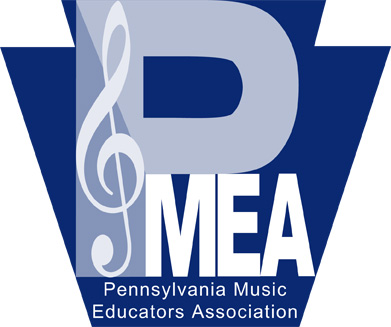 Ensemble Tone Quality, Articulation and Rehearsal TechniquesPennsylvania Music Educators AssociationDistrict 8 In-ServiceOctober 14, 2019Bucknell UniversityM. Gregory Martin, ClinicianI. How do I get “that sound?”	a. Encourage posture and their VERY BEST SOUND	b. Encourage them to “disappear” into the overall sound 		of the band.  (Richard Floyd – play so you can hear 		the person 2 seats away from you.)	c. Insist on proper balance and blend (the difference is 		just like baking a cake!)	d. Constantly remind and stay on them utilizing (Lip 		Benders #2)	e. Work on this daily and throughout ALL rehearsals.	f. Reinforce (Lip Benders #10). 	Pyramid of Sound (Blend AND Dynamics)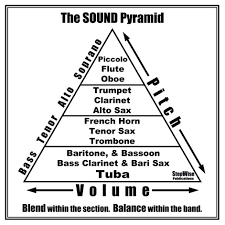 II. Articulation	a. Encourage the students to listen to one another for length 		without initially identifying what length you want.	b. Have them identify who is longer and who is shorter 		(Pyramid of Sound affects this).	c. Establish length from the beginning (Lip Benders #9).	d. In concert music, composers give us an amazing amount of 		clues (not just the articulation markings)!III. Rehearsal Techniques	a. Be organized, have a plan and put it on the board so the 		students know the order and sequence.	b. Pacing – CRITICAL. Keep the rehearsal moving – time is so short 		anyway so utilize it!	c. KNOW HOW YOU WANT THE PIECE TO SOUND!	d. When isolating or repeating sections, TELL them why, what, 		and how when appropriate.e. Macro – Micro – Macrof. Record rehearsals – you are not superhuman and cannot 	possibly hear everything!g. Invite colleagues to come in and conduct your group so you can LISTEN.